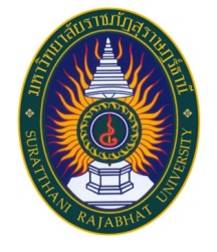 กำหนดการเรื่อง ประชุมวิชาการประจำปีครั้งที่ 5“การใช้ยาอย่างสมเหตุผลทางการพยาบาล” ระหว่างวันที่ 13-14 เดือนสิงหาคม พ.ศ.2563 เวลา 08.00 – 16.30 น.ณ ห้องแกรนด์บอลรูม 1 โรงแรมบรรจงบุรี จ.สุราษฎร์ธานี .......................................................................................................................................วันพฤหัสบดี ที่ 13 เดือนสิงหาคม พ.ศ.2563เวลา 08.00-08.30 น. 	ลงทะเบียนเวลา 08.30-09.00 น.	พิธีเปิดและกล่าวต้อนรับ โดย  รักษาราชการแทนอธิการบดี มหาวิทยาลัยราชภัฏสุราษฎร์ธานีเวลา 9.00-10.00 น.      	สถานการณ์ในเมืองไทยกับการใช้ยาอย่างสมเหตุผล โดย  ผศ.ดร.วัฒนา รัตนพรหม      รักษาราชการแทนอธิการบดี มหาวิทยาลัยราชภัฏสุราษฎร์ธานีเวลา 10.00-12.00 น.      	การใช้ยาอย่างสมเหตุผลในการดูแลปฐมภูมิ โดย  นพ.จิตติกร ผลแก้ว        ผู้อำนวยการโรงพยาบาลพนม อำเภอพนม จังหวัดสุราษฎร์ธานี       และผศ.กฤษณา สังขมุณีจินดา       คณะพยาบาลศาสตร์ มหาวิทยาลัยราชภัฏสุราษฎร์ธานีเวลา 12.00-13.00 น.		พักรับประทานอาหารกลางวันเวลา 13.00-15.00 น.	การใช้ยาปฏิชีวนะอย่างสมเหตุผลโดย  รศ.ดร.ลัดดาวัลย์ ผิวทองงาม       ภาควิชาเภสัชวิทยา คณะแพทยศาสตร์ มหาวิทยาลัยศรีนครินทรวิโรฒเวลา 15.00-16.30 น.      	การใช้ยาอย่างสมเหตุผลในผู้ป่วยโรคไม่ติดต่อเรื้อรังโดย  รศ.ดร.ลัดดาวัลย์ ผิวทองงาม       ภาควิชาเภสัชวิทยา คณะแพทยศาสตร์ มหาวิทยาลัยศรีนครินทรวิโรฒ************************************หมายเหตุ เวลา 10.00-10.10 น.       พักรับประทานอาหารว่างเวลา 14.50-15.00 น.		พักรับประทานอาหารว่างวันศุกร์ ที่ 14 เดือนสิงหาคม พ.ศ.2563เวลา 08.00-08.30 น. 	ลงทะเบียนเวลา 08.30-09.30 น.     	บทบาทพยาบาลในการดำเนินการส่งเสริมการใช้ยาอย่างสมเหตุผล 	โดย  ดร.ผ่องพักตร์ พิทยพันธุ์                                            อนุกรรมการยา สภาการพยาบาลเวลา 09.30-10.30 น.     	Patient Education and Counseling for RDU	โดย  ดร.ผ่องพักตร์ พิทยพันธุ์                                            อนุกรรมการยา สภาการพยาบาลเวลา 10.30-12.00 น.     	การดูแลผู้ป่วยที่ใช้กัญชาทางการแพทย์  	โดย  ผศ.ดร.โขมพักตร์ มณีวัต 	       คณะพยาบาลศาสตร์ มหาวิทยาลัยสงขลานครินทร์เวลา 12.00-13.00 น.	รับประทานอาหารกลางวันเวลา 13.00-15.30 น.		เสวนาเรื่อง “กัญชาทางการแพทย์อย่างสมเหตุผล: มุมมองและประสบการณ์” โดย  นพ.จักราวุธ เผือกคง       ผู้อำนวยการโรงพยาบาลท่าฉาง อำเภอท่าฉาง จังหวัดสุราษฎร์ธานี       รศ.ดร.จุไรทิพย์ หวังสินทวีกุล       ภาควิชาเภสัชเวชและเภสัชพฤกษศาสตร์        คณะเภสัชศาสตร์ มหาวิทยาลัยสงขลานครินทร์       และผศ.ดร.โขมพักตร์ มณีวัต 	  คณะพยาบาลศาสตร์ มหาวิทยาลัยสงขลานครินทร์       ดำเนินรายการโดย ว่าที่ ร.ต. อ.ธีระยุทธ เกิดสังข์       คณะพยาบาลศาสตร์ มหาวิทยาลัยราชภัฏสุราษฎร์ธานีเวลา 15.30–16.30 น. 	บรรยายพิเศษเรื่อง “นโยบายสาธารณะกับการใช้ยาอย่างสมเหตุผลโดยชุมชน”	โดย   ดร.จิราพร วัฒนศรีสิน	       ข้าราชการบำนาญ อดีตคณบดีคณะพยาบาลศาสตร์                                             มหาวิทยาลัยราชภัฏสุราษฎร์ธานีเวลา 16.30 น. 	สรุป และปิดการประชุม************************************หมายเหตุ เวลา 10.30-10.40 น.       พักรับประทานอาหารว่างเวลา 15.20-15.30 น.		พักรับประทานอาหารว่าง